M E L D E B L A T T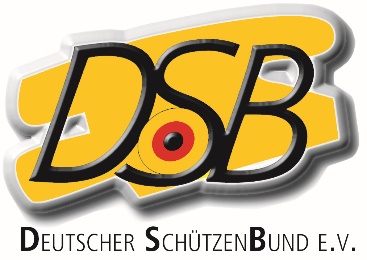 fürDeutsche Meisterschaft Laufende Scheibe Mixed-Team 2023Landesverband: …………………………………………………………………………………………………………Mannschaft 1weiblicher Teilnehmer: ……………………………………………………	Ergebnis:.………..…………………..männlicher Teilnehmer: ………………………………………………….	Ergebnis:.………..…………………..			Teamergebnis: .………..…………………..Mannschaft 2weiblicher Teilnehmer: ……………………………………………………	Ergebnis:.………..…………………..männlicher Teilnehmer: ………………………………………………….	Ergebnis:.………..…………………..			Teamergebnis: .………..…………………..Mannschaft 3weiblicher Teilnehmer: ……………………………………………………	Ergebnis:.………..…………………..männlicher Teilnehmer: ………………………………………………….	Ergebnis:.………..…………………..			Teamergebnis: .………..…………………...………..…………………..			.………..…………………..Ort, Datum	Unterschrift